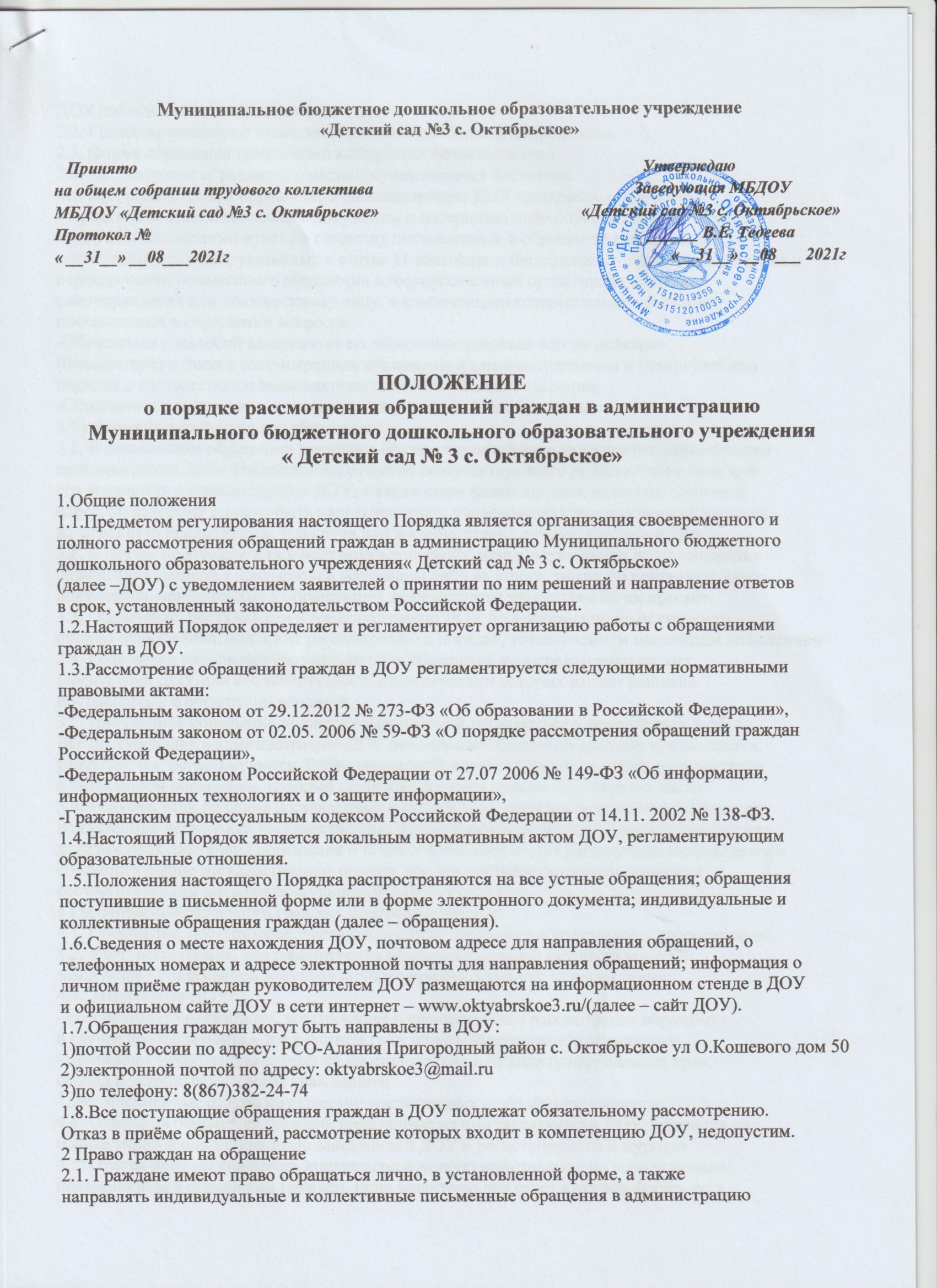 Муниципальное бюджетное дошкольное образовательное учреждение«Детский сад №3 с. Октябрьское»   Принято                                                                                                                        Утверждаюна общем собрании трудового коллектива                                                              Заведующая МБДОУ МБДОУ «Детский сад №3 с. Октябрьское»                                                «Детский сад №3 с. Октябрьское»                                                                         Протокол №                                                                                                                      ______ В.Е. Тедеева« __31__» __08___2021г                                                                                                         «__31__» __08___ 2021гПОЛОЖЕНИЕо порядке рассмотрения обращений граждан в администрациюМуниципального бюджетного дошкольного образовательного учреждения« Детский сад № 3 с. Октябрьское»1.Общие положения1.1.Предметом регулирования настоящего Порядка является организация своевременного иполного рассмотрения обращений граждан в администрацию Муниципального бюджетногодошкольного образовательного учреждения« Детский сад № 3 с. Октябрьское»(далее –ДОУ) с уведомлением заявителей о принятии по ним решений и направление ответовв срок, установленный законодательством Российской Федерации.1.2.Настоящий Порядок определяет и регламентирует организацию работы с обращениямиграждан в ДОУ.1.3.Рассмотрение обращений граждан в ДОУ регламентируется следующими нормативнымиправовыми актами:-Федеральным законом от 29.12.2012 № 273-ФЗ «Об образовании в Российской Федерации»,-Федеральным законом от 02.05. 2006 № 59-ФЗ «О порядке рассмотрения обращений гражданРоссийской Федерации»,-Федеральным законом Российской Федерации от 27.07 2006 № 149-ФЗ «Об информации,информационных технологиях и о защите информации»,-Гражданским процессуальным кодексом Российской Федерации от 14.11. 2002 № 138-ФЗ.1.4.Настоящий Порядок является локальным нормативным актом ДОУ, регламентирующимобразовательные отношения.1.5.Положения настоящего Порядка распространяются на все устные обращения; обращенияпоступившие в письменной форме или в форме электронного документа; индивидуальные иколлективные обращения граждан (далее – обращения).1.6.Сведения о месте нахождения ДОУ, почтовом адресе для направления обращений, отелефонных номерах и адресе электронной почты для направления обращений; информация оличном приёме граждан руководителем ДОУ размещаются на информационном стенде в ДОУи официальном сайте ДОУ в сети интернет – www.oktyabrskoe3.ru/(далее – сайт ДОУ).1.7.Обращения граждан могут быть направлены в ДОУ:1)почтой России по адресу: РСО-Алания Пригородный район с. Октябрьское ул О.Кошевого дом 502)электронной почтой по адресу: oktyabrskoe3@mail.ru3)по телефону: 8(867)382-24-741.8.Все поступающие обращения граждан в ДОУ подлежат обязательному рассмотрению.Отказ в приёме обращений, рассмотрение которых входит в компетенцию ДОУ, недопустим.2 Право граждан на обращение2.1. Граждане имеют право обращаться лично, в установленной форме, а такженаправлять индивидуальные и коллективные письменные обращения в администрациюДОУ либо должностным лицам.2.2. Граждане реализуют право на обращение свободно и добровольно.2.3. Форма обращения гражданами выбирается самостоятельно.2.4. Рассмотрение обращений граждан осуществляется бесплатно.2.5. При рассмотрении обращения в администрацию ДОУ гражданин имеет право:- Представлять дополнительные документы и материалы, либо обращаться с просьбой-Получать письменный ответ по существу поставленных в обращении вопросов, заисключением случаев, указанных в статье 11 настоящего Федерального закона, уведомление опереадресации письменного обращения в государственный орган, орган местногосамоуправления или должностному лицу, в компетенцию которых входит решениепоставленных в обращении вопросов;-Обращаться с жалобой на принятое по обращению решение или на действие(бездействие) в связи с рассмотрением обращения в административном и (или) судебномпорядке в соответствии с законодательством Российской Федерации;-Обращаться с заявлением о прекращении рассмотрения обращения.3 Требования к письменному обращению3.1. В письменном обращении граждан в обязательном порядке указывается наименованиеадминистрации, либо фамилия, имя, отчество соответствующего должностного лица илиего должность в администрации ДОУ, а также свою фамилию, имя, отчество, почтовыйадрес, по которому должен быть направлен ответ, уведомление переадресации обращения,излагает суть предложения, заявления или жалобы, ставит личную подпись и дату.3.2. В случае необходимости в подтверждение своих доводов гражданин по письменномуобращению прилагает документы и материалы либо их копии, книжки и оригиналы иныхдокументов, приложенные к обращениям, возвращаются заявителям по их просьбе.3.3. Обращение, поступившее в Администрацию ДОУ по информационным системамобщего пользования, подлежит рассмотрению в порядке, установленном настоящим положением3.4. Гражданин направляет свое письменное обращение непосредственно на имязаведующей ДОУ или его заместителей, в компетенции которых входит решениепоставленных в обращении вопросов.3.5. Письменное обращение подлежит обязательной регистрации в течение трех дней сВсе поступающие в администрацию ДОУ письменные обращения граждан принимаются,учитываются, регистрируются. Регистрационный индекс обращения граждан указываетсяв письменном обращении, который ставится в нижнем правом углу первого листа.3.6.В случае, если решение поставленных в письменном обращении вопросов относится ккомпетенции нескольких государственных органов, органов местного самоуправления илидолжностных лиц, копия обращения в течение семи дней со дня регистрации направляется всоответствующие государственные органы, органы местного самоуправления илисоответствующим должностным лицам(ФЗ-№59, ст.8,ч.4).4 Рассмотрение обращений граждан, подготовка ответов4.1. Обращение, поступившее заведующему ДОУ, подлежит обязательному рассмотрению.4.2. Учет, регистрация, ход рассмотрения обращения граждан осуществляютсязаведующей с занесением в журнал личного приема, карточку приема граждан.4.3. Заведующая ДОУ:- обеспечивает объективное, всестороннее и своевременное рассмотрение обращения,в случае необходимости – и с участием гражданина, направившего обращение;- принимает меры, направленные на восстановление или защиту нарушенных прав,свобод и законных интересов гражданина;- дает письменные ответы по существу поставленных в обращении вопросов;4.4. Ответы на обращения граждан, присланные на имя заведующего ДОУ, готовятся набланке учреждения за подписью заведующий ДОУ и регистрируются в журнале.4.5. Ответы должны содержать конкретную и четкую информацию по всем вопросам,поставленным в обращении граждан. Если заявителю дан ответ в устной форме, то вматериалах, приложенных к обращению, должно быть это указано.Ответы, подготовленные на основании правовых документов, должны содержатьреквизиты этих документов с указанием даты и наименования.Ответ на коллективное обращение отправляется на имя первого подписавшего его лица,если в письме не оговорено конкретное лицо, кому надлежит дать ответ.Ответ на обращение, поступившее в Администрацию ДОУ по информационным системамобщего пользования, направляется по почтовому адресу, указанному в обращении.5 Порядок рассмотрения отдельных обращений5.1. Обращения граждан, поступившие заведующему ДОУ из средств массовойинформации, рассматриваются в порядке и сроки, предусмотренные настоящимПоложением.5.2. В случае если в письменном обращении не указана фамилия гражданина, направившегообращение и почтовый адрес, по которому должен быть направлен ответ, ответ на обращениене дается заведующей ДОУ.5.3. При получении письменного обращения, в котором содержатся нецензурные,оскорбительные выражения, угрозы жизни, здоровью или имуществу должностного лица, атакже членов его семьи заведующий вправе оставить обращение без ответа или направитьданное обращение в правоохранительные органы.5.4. В случае если текст письменного обращения не поддается прочтению, обращение неподлежит направлению на рассмотрение и ответ на него не дается. Заявителю об этомсообщается, если его фамилия и почтовый адрес поддаются прочтению.5.6. В случае если в письменном обращении гражданина содержится вопрос, на который емумногократно давались письменные ответы по существу в связи с ранее направленнымиобращениями, и при этом в обращении не приводятся новые доводы или обстоятельствазаведующий ДОУ вправе принять решение о безосновательности очередного обращения ипрекращении переписки с гражданином. О данном решении уведомляется гражданин,направивший обращение.6 Сроки рассмотрения обращений и уведомление заявителей6.1. Обращения, поступившие заведующему ДОУ, рассматриваются в срок до одного месяцасо дня их регистрации, если иной срок (меньший) не установлен руководителем либо егозаместителем. Обращения, не требующие дополнительного изучения и проверки,рассматриваются безотлагательно. О результатах рассмотрения уведомляются заявители.6.2. В исключительных случаях руководитель вправе продлить срок рассмотрения обращенияне более чем за 30 дней, уведомив о продлении срока его рассмотрения гражданина,направившего обращение. Продление срока оформляется исполнителями не менее чем запять дней до истечения срока рассмотрения обращения.7 Организация работы по личному приему граждан7.1. График и порядок личного приема граждан в ДОУ устанавливается руководителем.7.2. При личном приеме гражданин предъявляет документ, удостоверяющий его личность.7.3. По вопросам, не входящим в компетенцию заведующего ДОУ, заявителямрекомендуется обратиться в соответствующие органы, учреждения, организации.7.4. Во время записи на прием заведующая заполняет карточку личного приема гражданина(форма прилагается), в которую заносится содержание обращения гражданина на личномприеме, а также резолюция ведущего прием, с поручением должностному лицу. Принеобходимости гражданам предлагается изложить суть вопроса в письменном виде.Письменное обращение в этом случае регистрируется и рассматривается в установленномпорядке, а в карточке делается отметка «Оставлено заявление» и дата регистрации.7.5.В случае если изложенные в устном обращении факты и обстоятельства являютсяочевидными и не требуют дополнительной проверки, ответ на обращение с согласиягражданина может быть дан устно в ходе личного приема, о чем делается запись в карточкеличного приема гражданина. В остальных случаях дается письменный ответ по существупоставленных в обращении вопросов.7.6. В ходе личного приема гражданину может быть отказано в дальнейшем рассмотренииобращения, если ему ранее был дан ответ по существу поставленных в обращении вопросов.8 Контроль за соблюдением порядка рассмотрения обращений8.1. Должностное лицо в пределах своей компетенции осуществляет контроль засоблюдением порядка рассмотрения обращений, анализирует содержание, поступающихобращений и информирует заведующего ДОУ о нарушениях исполнительской дисциплины.8.2. Заведующий ДОУ принимает меры по своевременному выявлению и устранениюпричин нарушения прав, свобод и законных интересов граждан.8.3. Лица, виноватые в нарушении порядка рассмотрения обращений граждан, изложенного внастоящем Положении, несут ответственность, предусмотренную законодательством РФ.9 Хранение материалов по обращениям граждан9.1. Заведующая ДОУ осуществляет хранение заявлений и жалоб граждан.9.2. Журнал регистрации по обращениям граждан вносится в номенклатуру дел.9.3. Ответственность за сохранность документов по обращениям граждан возлагается назаведующего ДОУ.9.4. Срок хранения предложений, заявлений, жалоб граждан и документов, связанных сих рассмотрением и разрешением – 5 лет.